Publicado en Madrid el 31/01/2019 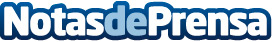 El rey Felipe VI honra la cooperación entre el Grupo Deutsche Post DHL y Aldeas Infantiles SOSEl Grupo Deutsche Post DHL gana el Premio CODESPA en la categoría 'Empresa Solidaria'Datos de contacto:Noelia Perlacia915191005Nota de prensa publicada en: https://www.notasdeprensa.es/el-rey-felipe-vi-honra-la-cooperacion-entre-el Categorias: Sociedad Logística Solidaridad y cooperación Consumo Premios http://www.notasdeprensa.es